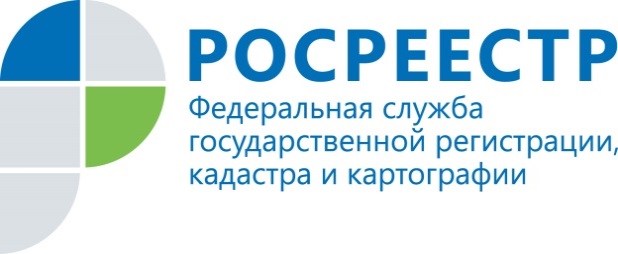                                     ПРЕСС-РЕЛИЗПресс-служба УправленияРосреестра по Приморскому краю+7 (423) 245-49-23, доб. 1085
25press_rosreestr@mail.ru690091, Владивосток, ул. Посьетская, д. 48«Централь» приглашает увидеть акварели из ЦиндаоВладивосток, 01.03.2022. – Во владивостокской арт-галерее «Централь» открывается выставка «Циндао. Акварель». Организаторы выставки -Ассоциация "Конгресс промышленников и предпринимателей в АТР», Дальневосточный государственный институт искусств и Академия изящных искусств университета Циндао, а также Молодежный совет и активисты Управления Росреестра по Приморскому краю - приглашают познакомиться с работами в жанрах пейзажа, натюрморта, портрета, жанровой композиции. Всего в экспозиции будут представлены 58 акварельных листов 50 художников.  Выставка объединяет традиции русской академической школы и известной в Китае школы акварели города Циндао.Профессора и художники Академии изящных искусств университета Циндао, известные в Китае художники (многие из которых обучались в художественных Вузах России) Янь Вэньчэен, Ван Шаобо, Гао Дунфан, Доу Фенчжи вместе с профессором  ДВГИИ Игорем Обуховым и молодыми художниками - студентом 6 курса Дальневосточного государственного института искусств Женем Гуанжуем , Ли Ли, Ли Тунчжоу и других - в своих работах показывают образы морского города, сакральной горы Лаошань и жизни людей на побережье Жёлтого моря . Профессор Доу Фенчжи возглавляет общество выпускников российских художественных Вузов в г. Циндао, он учитель и наставник не одного поколения художников, в его работах - синтез двух больших художественных традиций - школ реализма России и Китая.Янь Вэньчэен, Ван Шаобо, Гао Дунфан - ведущие художники и профессора университета Циндао, работы которых известны не только в Китае но и на международных художественных выставках.Партнёры выставки: Международный Конгресс промышленников и предпринимателей в АТР, Владивостокская организация городов-побратимов Владивостока, Министерство Культуры РФ, Национальный проект "Культура".Вернисаж выставки 4 марта в 16 часов. Выставка будет работать до 28 апреля в арт-галерее «Централь» (ул. Светланская 11, 2 этаж) ,ежедневно с 11 до 19 часов.Вход свободный.На фото: работа Доу Фэнчжи "Парусная столица - Циндао".О РосреестреФедеральная служба государственной регистрации, кадастра и картографии (Росреестр) является федеральным органом исполнительной власти, осуществляющим функции по государственной регистрации прав на недвижимое имущество и сделок с ним, по оказанию государственных услуг в сфере ведения государственного кадастра недвижимости, проведению государственного кадастрового учета недвижимого имущества, землеустройства, государственного мониторинга земель, навигационного обеспечения транспортного комплекса, а также функции по государственной кадастровой оценке, федеральному государственному надзору в области геодезии и картографии, государственному земельному надзору, надзору за деятельностью саморегулируемых организаций оценщиков, контролю деятельности саморегулируемых организаций арбитражных управляющих. Подведомственными учреждениями Росреестра являются ФГБУ «ФКП Росреестра» и ФГБУ «Центр геодезии, картографии и ИПД». В ведении Росреестра находится АО «Ростехинвентаризация – Федеральное БТИ.